                                        Заседание МО начальных классов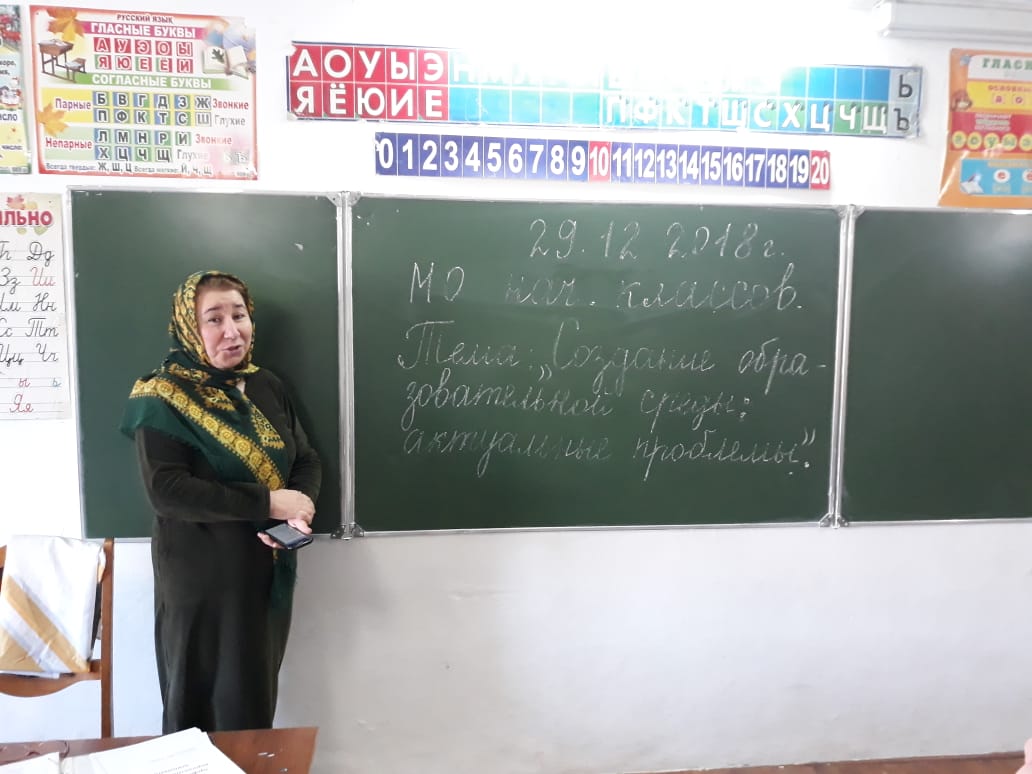 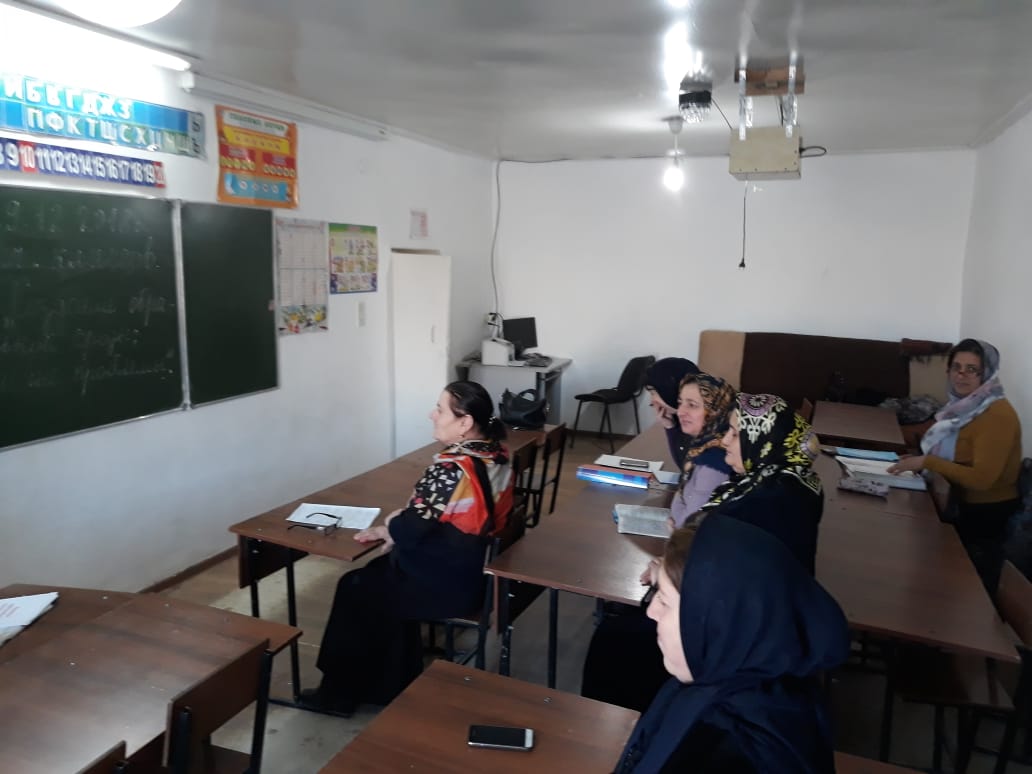 